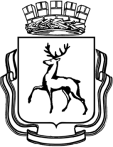 АДМИНИСТРАЦИЯ ГОРОДА НИЖНЕГО НОВГОРОДАМуниципальное бюджетное общеобразовательное учреждение«Школа  № 160»План месячника “Засветись» с 03.10. – 28.10.2023г.Жарчикова Н.П.педагог-организатор ОБЖУТВЕРЖДАЮ:Директор МБОУ «Школа №160» ___________ М.Е. Лебедев№ п/пМероприятиеКлассОтветственные1Размещение на сайте школы видеороликов «Засветись!»Кузнецов Р.В.Жарчикова Н.П.2Проведение инструктажей с учащимися по правилам поведения в транспорте, на проезжей части, во дворах;1 - 11Классные руководители 3Составление схем безопасных маршрутов движения детей в школу и обратно «Дом – школа – дом»;                                                                   /Мониторинг 13.10.23./1 - 11Классные руководители 4«Родительский патруль»: информационно-профилактическое мероприятие «Береги пешехода»                         Еженедельно:                                                07.10.23.                                                                                                14.10.23.                                                                                                21.10.23.                                                                                                 28.10.23.Фотоотчет об участии в мероприятии направить на электронную почту      center-1991@yandex.ru6 б кл.7 в кл.7 б кл.7 а кл.Кузнецов Р.В.Зубова О.А.Вавилова И.В.Тураева Е.А5Фотофлэшмоб «Засветись!» (Разместить фото учащихся класса с СВЭ с хештегом #Засветись! в папку «Профилактика ПДД ЗАСВЕТИСЬ!!!»)                                                                             / Отчёт 19.10.22./1 - 11Классные руководители 6Мониторинг освещённости и содержания пешеходных переходов в районе школы и по маршруту следования детей «Дом-школа-дом»                                                                    /Отчёт 20.10.23./8 б кл.Воробьёва Н.В.7Мониторинг наличия на элементах одежды СВЭ.Форма отчета: Класс______Возраст от 7   до 10 лет_____  из них без СВЭ_____                        Возраст от 11 до 14 лет ____  из них без СВЭ_____                       Возраст от 15 до 18 лет ____  из них без СВЭ _____                                                                           /Отчёт 26.10.22./  1 - 11Классные руководители 8Мастер-класс по изготовлению световозвращающих элементов. Необходимо записать видеоролик (до 1,5 мин).Штейникова Д.И.Волчкова С.В.Цыпленкова Н.А.9Инструктаж по БДД перед осенними каникулами1 - 11Классные руководители 10Отчёт по месячнику «Засветись» направить с нарастающим итогом 12.10.2023 г. и 28.10.2023г. на электр. Почту                                            center-1991@yandex.ruЖарчикова Н.П.